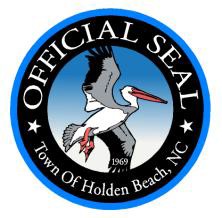 TOWN OF HOLDEN BEACHBOARD OF COMMISSIONERS’ REGULAR MEETING HOLDEN BEACH TOWN HALL – PUBLIC ASSEMBLY TUESDAY, APRIL 14, 2015 - 7:00 P.M.InvocationCall to Order/ WelcomePledge of AllegianceAgenda Approval  ApprovedApproval of MinutesMinutes of the Regular Meeting of March 10, 2015  ApprovedPublic Comments on Agenda Items  NonePolice Report – Chief Wally Layne  Everything good, preparing for season.  Asking for funding for clerk to man the desk weekdays 9-5 in the upcoming budget.Discussion and Possible Approval of Encroachment Agreement Between the Town and Time Warner Cable Southeast, LLC  TWC is adding new fiber optic cable under the waterway.  Passed Unanimously Discussion and Possible Action on a Request for an Easement Across Hillside Drive for 226 Ocean Boulevard East  Passed Unanimously Discussion and Possible Approval of the Second Amendment to Water Tower Lease Agreement with Cellco Partnership, d/b/a Verizon Wireless  Passed Unanimously Flood Insurance Rate Map Status – Building Official Evans  Originally presented last fall and expected to be adopted by now, Flood Maps are still on hold.  FEMA is delaying process.  Discussion and Possible Approval of Ordinance 15-04, An Ordinance Amending Ordinance 14-06, The Revenues and Appropriations Ordinance for Fiscal Year 2014 – 2015 (Amendment No. 7)This budget amendment provides funding for the purchase of the Starfish access as approved by the Board at the March meeting.  Passed Unanimously Discussion and Possible Approval of Ordinance 15-05, An Ordinance Amending Ordinance 14-06, The Revenues and Appropriations Ordinance for Fiscal Year 2014 – 2015 (Amendment No. 8)This budget amendment recognizes money received for the sale of assets on GovDeals and provides money for a generator.  Passed Unanimously14. Town Manager’s Report  Evaluating crosswalks with DOT, work on Scotch Bonnet bulkhead starts next week, Easter Egg hunt was very successful, Shallow Draft Inlet paperwork was submitted to State, which allows local government to pay for dredging, draft language for a Development Line is expected at the end of the month, annual beach monitoring is underway, HB celebrating Earth Day on the 22nd.15. Mayor’s Comments  Easter weekend went well.  Has received comments on the state of the beach in the 500-600 blocks, East End continues to grow.16. Board of Commissioners’ Comments17. Public Comments on General Items  John Fletcher, VP of HBPOA read a letter from member Burton Hall regarding lack of action on Mega-Houses. 18        . .                Adjournment